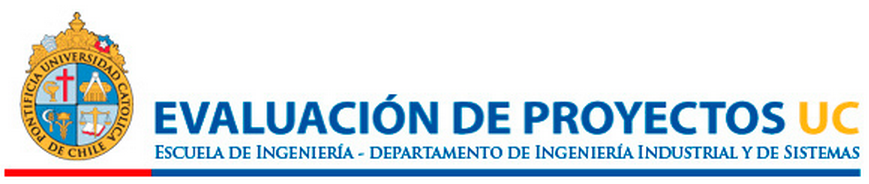 Complete este formulario para proponer un proyecto real de su empresa a ser evaluado en el curso de “Evaluación de Proyectos” de Ingeniería Industrial UC durante el 2do semestre de 2017 (agosto-noviembre). Enviar este formulario completo y firmado al correo evaluacion.proyectos@ing.puc.cl.Fecha límite de envío: 20 de julio de 2017.Confirmo mi interés de participar en el curso de Evaluación de Proyectos de la Escuela de Ingeniería UC: 1) proponiendo un proyecto real para ser evaluado por un grupo de alumnos del curso, 2) apoyándolos constantemente en su desarrollo durante el 2do semestre del 2017 y 3) aportando UF50 a la Pontificia Universidad Católica para efecto de financiar los costos involucrados.PD. Si lo desea puede adjuntar información relevante y más detallada del proyecto en un anexo.http://www.evaluacionproyectos.cl/calendario-2017.htmlNombre:Apellido Paterno:Apellido Materno:Empresa:Cargo:Teléfono:Dirección:Firma:e-mail:Página web:Descripción del Proyecto Propuesto y de la EmpresaDescripción del Proyecto Propuesto y de la EmpresaDescripción del Proyecto Propuesto y de la EmpresaTítulo del ProyectoContexto en que se presenta el proyecto. (Entregar antecedentes relevantes de la empresa: giro, tamaño, ventas, principales productos, cambios recientes, programa de desarrollo, marco de referencia de la situación actual, etc.).Descripción general del proyecto.(Explicar en palabras simples el proyecto que se desea evaluar, su relevancia, las razones por las cuales desea evaluarlo, las alternativas que se está considerando, el impacto del proyecto dentro de la empresa, etc.).Decisiones que se busca responder con este trabajo.